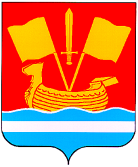 АДМИНИСТРАЦИЯ КИРОВСКОГО МУНИЦИПАЛЬНОГО РАЙОНА ЛЕНИНГРАДСКОЙ ОБЛАСТИП О С Т А Н О В Л Е Н И Еот  06 июля 2017 года  № 1318О внесении изменений в Положение о порядке осуществления муниципального земельного  контроля   за  использованием  земель  на территории     Кировского муниципального района Ленинградской области, утвержденное  постановлением администрации Кировского муниципального района Ленинградской области от 21.11.2016г. №2772 В соответствии с  Федеральным  законом  от  26.12.2008 г.  №294-ФЗ « О защите  прав юридических лиц  и индивидуальных предпринимателей при  осуществлении  государственного контроля (надзора) и муниципального контроля»,   постановлением Правительства Ленинградской области от 16.02.2015г.  №29 «Об утверждении порядка осуществления  муниципального земельного контроля на территории Ленинградской области»,  в целях  приведения в соответствие  с федеральным законодательством РФ внести в Положение о порядке осуществления муниципального земельного контроля  за использованием земель на территории     Кировского муниципального района Ленинградской области, утвержденное  постановлением администрации Кировского муниципального района Ленинградской области от 21.11.2016г. №2772  следующие изменения: 1. Часть 4 Права и обязанности муниципальных инспекторов дополнить пунктом  4.2.11:«4.2.11. Осуществлять запись о проведенной проверке в журнале учета проверок в случае его наличия у юридического лица, индивидуального предпринимателя.».2. В часть 6 Порядок организации и осуществления муниципального земельного контроля  внести следующие изменения и  дополнения:2.1.  п.6.6.2 читать  в следующей редакции: «6.6.2.Основаниями для проведения внеплановых проверок в отношении юридических лиц и индивидуальных предпринимателей  являются:1) истечение срока исполнения юридическим лицом, индивидуальным предпринимателем ранее выданного предписания об устранении выявленного нарушения обязательных требований и (или) требований, установленных муниципальными правовыми актами;1.1) поступление в орган государственного контроля (надзора), орган муниципального контроля заявления от юридического лица или индивидуального предпринимателя о предоставлении правового статуса, специального разрешения (лицензии) на право осуществления отдельных видов деятельности или разрешения (согласования) на осуществление иных юридически значимых действий, если проведение соответствующей внеплановой проверки юридического лица, индивидуального предпринимателя предусмотрено правилами предоставления правового статуса, специального разрешения (лицензии), выдачи разрешения (согласования);2) мотивированное представление должностного лица органа государственного контроля (надзора), органа муниципального контроля по результатам анализа результатов мероприятий по контролю без взаимодействия с юридическими лицами, индивидуальными предпринимателями, рассмотрения или предварительной проверки поступивших в органы государственного контроля (надзора), органы муниципального контроля обращений и заявлений граждан, в том числе индивидуальных предпринимателей, юридических лиц, информации от органов государственной власти, органов местного самоуправления, из средств массовой информации о следующих фактах:а) возникновение угрозы причинения вреда жизни, здоровью граждан, вреда животным, растениям, окружающей среде, объектам культурного наследия (памятникам истории и культуры) народов Российской Федерации, музейным предметам и музейным коллекциям, включенным в состав Музейного фонда Российской Федерации, особо ценным, в том числе уникальным, документам Архивного фонда Российской Федерации, документам, имеющим особое историческое, научное, культурное значение, входящим в состав национального библиотечного фонда, безопасности государства, а также угрозы чрезвычайных ситуаций природного и техногенного характера;б) причинение вреда жизни, здоровью граждан, вреда животным, растениям, окружающей среде, объектам культурного наследия (памятникам истории и культуры) народов Российской Федерации, музейным предметам и музейным коллекциям, включенным в состав Музейного фонда Российской Федерации, особо ценным, в том числе уникальным, документам Архивного фонда Российской Федерации, документам, имеющим особое историческое, научное, культурное значение, входящим в состав национального библиотечного фонда, безопасности государства, а также возникновение чрезвычайных ситуаций природного и техногенного характера;в) нарушение прав потребителей (в случае обращения в орган, осуществляющий федеральный государственный надзор в области защиты прав потребителей, граждан, права которых нарушены, при условии, что заявитель обращался за защитой (восстановлением) своих нарушенных прав к юридическому лицу, индивидуальному предпринимателю и такое обращение не было рассмотрено либо требования заявителя не были удовлетворены);2.1) выявление при проведении мероприятий без взаимодействия с юридическими лицами, индивидуальными предпринимателями при осуществлении видов государственного контроля (надзора), указанных в частях 1 и 2 статьи 8.1   федерального  закона   от  26.12.2008 г.  N294-ФЗ  « О защите  прав юридических лиц  и индивидуальных предпринимателей при  осуществлении  государственного контроля (надзора) и муниципального контроля», параметров деятельности юридического лица, индивидуального предпринимателя, соответствие которым или отклонение от которых согласно утвержденным органом государственного контроля (надзора) индикаторам риска является основанием для проведения внеплановой проверки, которое предусмотрено в положении о виде федерального государственного контроля (надзора);3) приказ (распоряжение) руководителя органа государственного контроля (надзора), изданный в соответствии с поручениями Президента Российской Федерации, Правительства Российской Федерации и на основании требования прокурора о проведении внеплановой проверки в рамках надзора за исполнением законов по поступившим в органы прокуратуры материалам и обращениям.».2.2. Дополнить пунктом 6.6.2.1:«6.6.2.1. Основаниями для проведения внеплановых проверок в отношении физических лиц, натурных обследований в отношении юридических лиц,  индивидуальных предпринимателей и физических лиц являются:1) обращения органов государственной власти, органов местного самоуправления,  структурных подразделений Администрации, юридических лиц, индивидуальных предпринимателей, граждан,   указывающих на наличие земельных правонарушений;2) поступление в органы муниципального контроля обращений и заявлений граждан, юридических лиц, индивидуальных предпринимателей, информации от органов государственной власти, органов местного самоуправления, из средств массовой информации о следующих фактах:3) причинение (возникновение угрозы причинения) вреда жизни, здоровью граждан, вреда животным, растениям, окружающей среде, безопасности государства, а также угрозы чрезвычайных ситуаций природного и техногенного характера;4) истечения срока исполнения физическим лицом ранее выданного предписания об устранении выявленного нарушения обязательных требований и (или) требований, установленных муниципальными правовыми актами;  5) непосредственное обнаружение Муниципальным инспектором достаточных оснований, указывающих на наличие правонарушения.».2.3. Дополнить пунктом 6.8.1.:«6.8.1. При проведении плановой или внеплановой проверки в отношении юридических лиц и индивидуальных предпринимателей в случае отсутствия при ее проведении руководителя, иного должностного лица или уполномоченного представителя юридического лица, индивидуального предпринимателя, его уполномоченного представителя, уведомленных надлежащим образом, проверка проводится в их отсутствие.».3. Контроль за исполнением настоящего постановления возложить на заместителя главы администрации. 4.Настоящее постановление вступает в силу после его официального опубликования.Глава  администрации                                                                     А.П. Витько                                 